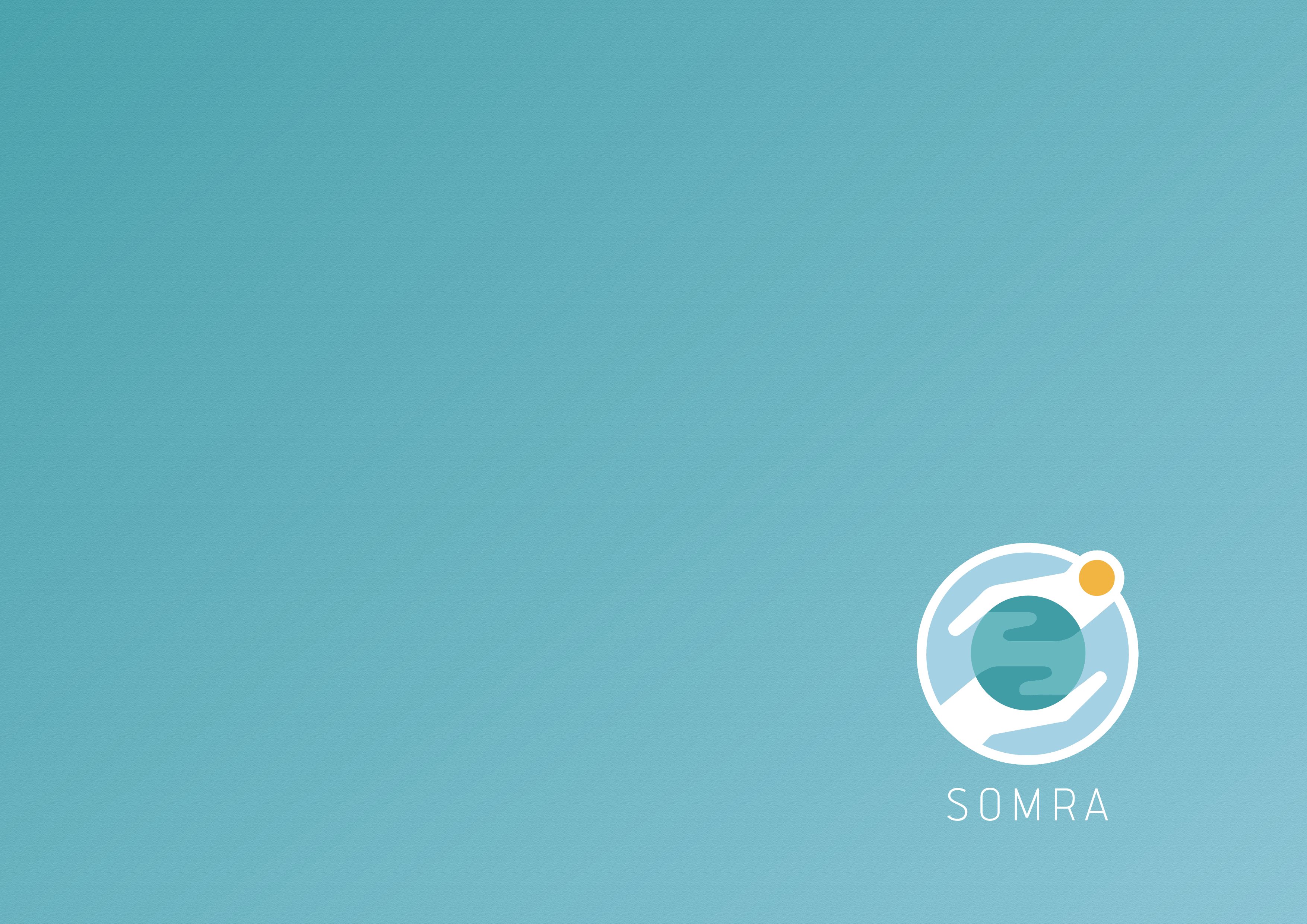 Subunidade 1: Contexto presencialSubunidade 2: Aprendizagem online autodirigida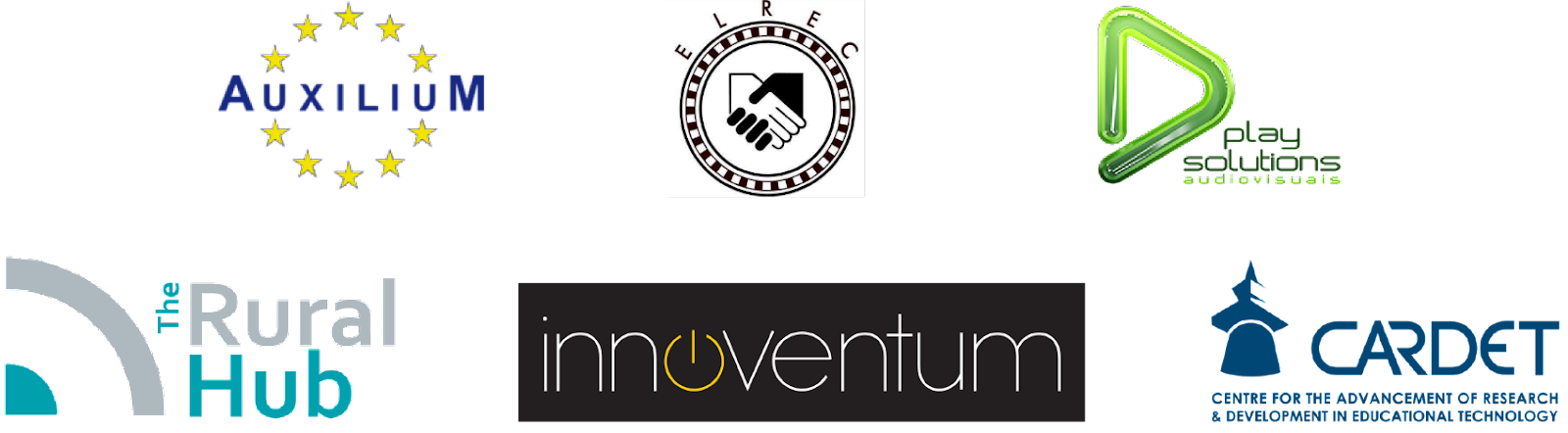 Descrição das Atividades de AprendizagemTempo (minutos)Material/equipamento necessárioAnálise/ AvaliaçãoAbertura do Workshop:Boas-vindas, introdução, programa da sessãoIntrodução teórica: Desafios ambientaisAtividade 1: Os seus desafios climáticosEste é um instrumento de envolvimento dos participantes com um exercício de formação de grupo. O formador mostra o slide PPT e pergunta: "Quais são os desafios ambientais específicos no seu país?O principal objetivo deste exercício é sensibilizar os participantes para as questões climáticas e para a forma como se podem ligar entre si.15 minutos20 minutosLocal de formação;Ficha de inscrição;Equipamento informático, projetor;Flipchart e marcadoresCanetas e material para os participantes tomarem notas;PPTOuvirTomar notasParticipação em atividades de grupoContribuição para as discussões Atividade 2: Impacto pessoal nas alterações climáticasIntrodução teórica pelo formador: pensamentos para considerar como os nossos próprios hábitos afetam o ambiente.Esta secção serve para reflexão e informação geral.Realçar o impacto negativo que nós sozinhos podemos ter no ambiente.20 minutosLocal de formação;Equipamento informático, projetor;Flipchart e marcadoresCanetas e material para os participantes tomarem notas;PPPOuvirTomar notasContribuição para as discussõesAtividade 3: Tempo para o otimismoDiscutir sobre como todos nós podemos ter um impacto positivo nas alterações climáticas:- A nível nacional- A nível europeuDebater 20 minutosLocal de formação;Equipamento informático, projetor;Flipchart e marcadoresCanetas e material para os participantes tomarem notas;PPPOuvirTomar notasContribuição para as discussõesEncerramento do WorkshopO formador leva 5 minutos para fazer o balanço do exercício anterior. Como se sentiram os participantes? Acharam o exercício útil?No tempo restante, o formador deve responder a quaisquer perguntas em aberto.O formador dá uma visão geral e instruções sobre a fase de aprendizagem autodirigida15 minutosLocal de formação;Equipamento informático, projetor;Flipchart e marcadoresCanetas e material de tomada de notas para os participantes;PPPOuvirTomar notasContribuição para as discussõesDuração total do submódulo1,5 horasExercício de aprendizagem autodirigidaExercício: Definir objetivos climáticos pessoaisCom base nos contributos e discussões do PPT, os participantes são convidados a criar uma lista de coisas que gostariam de fazer face a estes desafios climáticos.Os participantes são convidados a fazer escolhas de estilo de vida como a redução do consumo de carne/viagens de avião ou participar em iniciativas, tais como juntar-se a um grupo de limpeza comunitária.  Os participantes serão encorajados a trazer de volta a sua lista e a partilhá-la com o grupo.60 minutosDispositivo com acesso à Internet (PC, portátil, tablet, smartphone)Código QR para descarregar a versão digitalModelo de marcosCaderno, canetasDuração total do submódulo1 hora